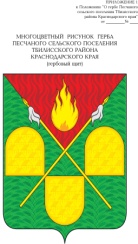 СОВЕТ ПЕСЧАНОГО СЕЛЬСКОГО ПОСЕЛЕНИЯ ТБИЛИССКОГО РАЙОНАРЕШЕНИЕот 8 февраля 2019 года                                                                           №  209х. ПесчаныйО внесении изменений в решение Совета Песчаного сельского поселения Тбилисского района от 20 декабря 2018 года № 201  «О бюджете Песчаного сельского поселения Тбилисского района на 2019 год»Руководствуясь статьей 9 Бюджетного кодекса Российской Федерации, Федеральным законом от 06 октября 2003 года № 131 – ФЗ «Об общих принципах организации местного самоуправления в Российской Федерации», Положением о бюджетном процессе Песчаного сельского поселения Тбилисского района, утверждённым решением Совета Песчаного сельского поселения Тбилисского района  от 5 декабря 2016 года № 105, статьей 26,56,60 Устава Песчаного сельского поселения Тбилисского района, Совет Песчаного сельского поселения Тбилисского района решил:    1. Внести следующие изменения в решение Совета Песчаного сельского поселения Тбилисского района от 20 декабря 2018 года № 201 «О бюджете Песчаного сельского поселения Тбилисского района на 2019 год» :         1) Статью 13 настоящего решения изложить в новой редакции:«13. Утвердить объем бюджетных ассигнований муниципального дорожного фонда в сумме 11623,528 рублей.»2) Приложение 6 «Распределение бюджетных ассигнований по разделам и подразделам  классификации расходов  бюджетов на 2019 год» изложить в новой редакции (приложение 1);3) Приложение 7 «Ведомственная структура расходов бюджета Песчаного сельского поселения Тбилисского района на 2019 год»  изложить в новой  редакции (приложение 2);4) Приложение 8 «Источники внутреннего финансирования дефицита бюджета Песчаного сельского поселения Тбилисского района, перечень статей и видов источников финансирования дефицитов бюджета на 2019 год» изложить в новой редакции (приложение 3);5) Приложение 9 «Программа муниципальных заимствований бюджета Песчаного сельского поселения Тбилисского района на 2019 год» изложить в новой редакции (приложение 4).2. Эксперту, специалисту администрации Песчаного сельского поселения Тбилисского района (В.А. Олехнович) обеспечить опубликование настоящего решения в сетевом издании «Информационный портал Тбилисского района».3. Настоящее решение вступает в  силу со дня его опубликования.Глава Песчаного сельскогопоселения Тбилисского района                                                       Н.В. ПалатинаРаспределение бюджетных ассигнований по разделам и подразделам  классификации расходов  бюджетов на 2019 год (тыс. рублей)Глава Песчаного сельскогопоселения Тбилисского района                                                      Н.В. ПалатинаПриложение 2к решению совета Песчаногосельского поселения Тбилисского районаот 8 февраля 2019 года  № 209Ведомственная структура расходов бюджета Песчаного сельского поселения Тбилисского района на 2019 год(тыс. рублей)Глава Песчаного сельскогопоселения Тбилисского района                                                                                                                                      Н.В. ПалатинаПриложение  3к решению Совета Песчаногосельского поселения Тбилисского районаот 8 февраля 2019 года № 209Источники внутреннего финансирования дефицитабюджета Песчаного сельского поселения Тбилисского района, перечень статей и видов источников финансирования дефицитов бюджета на 2019 годтыс. рублейГлава Песчаного сельскогопоселения Тбилисского района                                                      Н.В. Палатина                  Программа муниципальных заимствований бюджетаПесчаного сельского поселения Тбилисского района  на 2019 год                                                                                  		            тыс. рублейГлава Песчаного сельскогопоселения Тбилисского района                                                       Н.В. ПалатинаПриложение 1к решению Совета Песчаногосельского поселения Тбилисского районаот  8 февраля 2019 года   № 209№
п/пНаименование РзПрСуммаИзменения +/-Сумма утвержденоСумма утвержденоСумма утвержденоСумма утвержденоСумма утверждено12345677777Всего расходов12888,67212888,672в том числе:1.Общегосударственные вопросы016114,061+33,1406147,201Функционирование высшего должностного лица муниципального образования0102736,500736,500Функционирование местных администраций01042058,710+33,1402091,850Обеспечение деятельности органов финансово-бюджетного надзора010616,00016,000Обеспечение проведения выборов и референдумов0107157,000158,800Другие общегосударственные вопросы01133144,0513144,0512.Национальная оборона0292,85492,854Мобилизационная и вневойсковая подготовка020392,85492,8543.Национальная безопасность и правоохранительная деятельность0311,00011,000Защита населения и территории от чрезвычайных ситуаций природного и техногенного характера, гражданская оборона03091,0001,000Другие вопросы в области национальной безопасности и правоохранительной деятельности                                                   030910,00010,0004.Национальная экономика041446,914-283,3861163,528Дорожное хозяйство (дорожные фонды)04091445,914-283,3861163,528Другие  вопросы в области национальной экономики04121,0001,0005.Жилищно - коммунальное хозяйство051449,882+250,2461700,128Коммунальное хозяйство05021289,882+250,2461540,128Благоустройство0503160,000160,0006.      Образование071,0001,000Молодежная политика оздоровления детей071,0001,0007.Культура, кинематография083756,4613756,461Культура08013756,4613756,4618.Физическая культура и спорт115,0005,000Развитие массового спорта на территории поселения11025,0005,0009.Средства массовой информации1210,00010,000Другие вопросы в области средств массовой информации120410,00010,00010.Обслуживание государственного и муниципального долга131,5001,500Обслуживание внутреннего муниципального долга13011,5001,500№ п/пНаименованиеВедРЗПРЦСРВРСуммаИзменения +/-Сумма утвержденоСумма утверждено1234567891010ВСЕГОВСЕГОВСЕГОВСЕГОВСЕГОВСЕГОВСЕГО12888,67212888,672администрация Песчаного сельского поселения Тбилисского районаадминистрация Песчаного сельского поселения Тбилисского района99212888,67212888,6721.Общегосударственные вопросы992016114,061+33,1406147,2011.1.Функционирование высшего должностного лица муниципального образования9920102736,500736,5001.1.1Обеспечение деятельности высшего органа исполнительной власти992010250 0 00 00000736,500736,500Расходы на обеспечение функций органов местного самоуправления992010250 1 00 00190736,500736,500Расходы на выплату персоналу в целях обеспечения выполнения функций муниципальными органами992010250 1 00 00190100736,500736,5001.2.Функционирование местных администраций99201042058,710+33,1402091,8501.2.1Обеспечение деятельности органа исполнительной власти992010451 0 00 000002058,710+33,1402091,850Обеспечение функционирования администрации992010451 1 00 000002058,710+33,1402091,850Расходы на обеспечение функций органов местного самоуправления992010451 1 00 001902058,710+33,1402091,850Расходы на выплату персоналу в целях обеспечения выполнения функций муниципальными органами992010451 1 00 001901001805,0001805,000Закупка товаров, работ и услуг для муниципальных нужд992010451 1 00  00190200147,910+33,140181,050Иные бюджетные ассигнования992010451 1 00  00190800102,000102,0001.2.2Обеспечение отдельных государственных полномочий Краснодарского края992010451 2 00 000003,8003,800Субвенции на осуществление отдельных полномочий по образованию и организации деятельности административных комиссий992010451 2  00 601903,8003,800Закупка товаров, работ и услуг для муниципальных нужд992010451 2  00 601902003,8003,8001.3.Обеспечение деятельности финансовых, налоговых и таможенных органов и органов финансового (финансово-бюджетного) надзора992010616,00016,000Обеспечение деятельности органов финансово-бюджетного надзора992010652 0 00 0000016,00016,000Передача полномочий по осуществлению внешнего муниципального финансового контроля контрольно-счетного органа992010652 1 00 2001016,00016,000Межбюджетные трансферты992010652 1 00 2001050016,00016,0001.4.Обеспечение проведения выборов и референдумов9920107158,800158,8001.4.1Проведение выборов и референдумов992010753 0 00 00000158,800158,800Обеспечение проведение выборов в муниципальном образовании992010753 0 00 10020158,800158,800Иные бюджетные ассигнования992010753 0 00 10020800158,800158,8001.5.Другие общегосударственные вопросы99201133144,0513144,0511.5.1Обеспечение деятельности подведомственных учреждений992011354 1 00 000003144,0513144,051Расходы на обеспечение деятельности (оказания услуг) муниципальных учреждений992011354 1 00 005902952,0872952,087Расходы на выплаты персоналу казенных учреждений992011354 1 00 005901002266,8852266,885Закупка товаров, работ и услуг для муниципальных нужд992011354  1 00 00590200601,600601,600Иные бюджетные ассигнования992011354  1 00 0059080021,00021,0001.5.3Прочие общегосударственные вопросы992011354 3 00 00000255,226225,0061.5.3.1Информатизация деятельности администрации поселения992011354 3 00 10040225,226225,226Закупка товаров, работ и услуг для муниципальных нужд992011354 3 00 10040200225,226225,2261.5.3.2Компенсационные выплаты руководителям КТОС992011354 3 00 1005028,80028,800Иные бюджетные ассигнования992011354 3 00 1005080028,80028,8001.5.3.3Мероприятия Противодействию коррупции992011354 3 00 102900,5000,500Закупка товаров, работ и услуг для государственных (муниципальных) нужд992011354 3 00 102902000,5000,5002.Национальная оборона9920292,85492,8542.1.Мобилизационная и вневойсковая подготовка992020392,85492,854Осуществление первичного воинского учета на территориях, где отсутствуют военные комиссариаты992020355 0 00 0000088,70088,7002.1.1.Субвенции на осуществление первичного воинского учета на территориях, где отсутствуют военные комиссариаты992020355 0 00 5118088,70088,700Расходы на выплату персоналу в целях обеспечения выполнения функций муниципальными органами992020355 0 00 5118010088,70088,700Осуществление первичного воинского учета на территориях, где отсутствуют военные комиссариаты992020355 0 00 103004,1544,154Осуществление первичного воинского учета на территориях, где отсутствуют военные комиссариаты (местный бюджет)992020355 0 00 103001004,1544,154Расходы на выплату персоналу в целях обеспечения выполнения функций муниципальными органами992020355 0 00 103001004,1544,1543.Национальная безопасность и правоохранительная деятельность9920311,00011,0003.1.Защита населения и территории от ЧС природного и техногенного характера, ГО99203091,0001,000Мероприятия в области защиты населения от чрезвычайных ситуаций992030956 1 00 000001,0001,000Предупреждение и ликвидация последствий чрезвычайных ситуаций и стихийных бедствий природного и техногенного характера992030956 1 00 100801,0001,000Закупка товаров, работ и услуг для государственных (муниципальных) нужд992030956 1 00 100802001,0001,0003.2.Другие вопросы в области национальной безопасности и правоохранительной деятельности992031410,00010,000Мероприятия по обеспечению пожарной безопасности992031453 3 00 0000010,00010,000Обеспечение первичных мер пожарной безопасности в границах населенных пунктов поселения992031453 3 00 1010010,00010,000Закупка товаров, работ и услуг для государственных (муниципальных) нужд992031453 3 00 1010020010,00010,0004.Национальная экономика992041446,914-283,3861163,5284.1.Дорожное хозяйство (дорожные фонды)99204091445,914-283,3861162,5284.1.1Дорожное хозяйство992040957 1 00 000001445,914-283,3861162,5284.1.1.1Муниципальный дорожный фонд992040957 1 01 000001445,429-283,3861162,043Дорожная деятельность в отношении автомобильных дорог местного значения в границах населенных пунктов992040957 1 01 101101445,429-283,3861162,043Закупка товаров, работ и услуг для государственных (муниципальных) нужд992040957 1 01 101102001445,429-283,3861162,0434.1.1.2Муниципальный дорожный фонд (остатки прошлых лет)992040957 1 02 000000,4850,485Дорожная деятельность в отношении автомобильных дорог местного значения в границах населенных пунктов992040957 1 02 101100,4850,485Закупка товаров, работ и услуг для государственных (муниципальных) нужд992040957 1 02 101102000,4850,4854.2.Другие вопросы в области национальной экономики99204121,0001,0004.2.1Муниципальная программа «Развитие малого и среднего предпринимательства Песчаного сельского поселения Тбилисского района на 2018-2020 годы»992041270 5 00 101301,0001,000Создание условий для развития малого и среднего предпринимательства992041270 5 00 101301,0001,000Закупка товаров, работ и услуг для государственных (муниципальных) нужд992041270 5 00 101302001,0001,0005.Жилищно-коммунальное хозяйство992051449,882+250,2461700,1285.1.Коммунальное хозяйство99205021289,882+250,2461540,1285.1.1Мероприятия в области коммунального хозяйства9920502289,882+250,246540,1285.1.1.1Организация водоснабжения населения и водоотведение992050258 2 02 00000289,882+250,246540,128Ремонт и реконструкция водоснабжения992050258 2 02 10162289,882289,882Закупка товаров, работ и услуг для муниципальных нужд992050258 2 02 10162200289,882289,882Субсидии на возмещение части затрат муниципальных унитарных предприятий992050258 2 02 101640,000+250,246250,246Иные бюджетные ассигнования992050258 2 02 101648000,000+250,246250,2465.1.1.2Муниципальная программа «Строительство газопровода низкого давления в хуторе Песчаный» на 2018-2020гг.992050270 6 00 000001000,0001000,000Мероприятия по реализации муниципальной программы- строительство газопровода992050270 6 00 101511000,0001000,000Закупка товаров, работ и услуг для муниципальных нужд992050270 6 00 101512001000,0001000,0005.2.Благоустройство9920503160,000160,0005.2.1Мероприятия по благоустройству поселения992050358 3 00 00000160,000160,0005.2.1.1Развитие систем наружного освещения поселения992050358 3 01 00000 150,000150,000Обслуживание систем наружного освещения поселения992050358 3 01 10172150,000150,000Закупка товаров, работ и услуг для государственных (муниципальных) нужд992050358 3 01 10172200150,000150,0005.2.1.3Муниципальная программа «Благоустройство территории Песчаного сельского поселения Тбилисского района» на 2018-2020  годы.992050370 4 00 0000010,00010,000Мероприятия муниципальной программы — благоустройство территории Песчаного сельского поселения992050370 4 00 1017010,00010,000Закупка товаров, работ и услуг для государственных (муниципальных) нужд992050370 4 00 1017020010,00010,0006.Образование992071,0001,0006.1.Молодежная политика и оздоровление детей99207071,0001,000Молодежная политика992070764 0 00 000001,0001,000Мероприятия по работе с детьми и молодежью в поселении992070764 0 00 102801,0001,000Закупка товаров, работ и услуг для государственных (муниципальных) нужд992070764 0 00 102802001,0001,0007.Культура, кинематография992083756,4613756,4617.1.Культура99208013756,4613756,4617.1.1Дворцы и дома культуры, другие учреждения культуры992 08 0160 1 00 000003756,4613756,461Расходы на обеспечение деятельности (оказания услуг) муниципальных учреждений992080160 1 00 005903389,8733389,873Предоставление субсидий муниципальным бюджетным, автономным учреждениям и иным некоммерческим организациям992080160 1 00 005906003389,8733389,8737.1.2Библиотеки992 08 0160 2 00 00000366,588366,588Передача полномочий по осуществлению библиотечного обслуживания992080160 2 00 20020366,588366,588Межбюджетные трансферты992080160 2 00 20020500366,588366,5888.Физическая культура и спорт992115,0005,0008.1.Массовый спорт99211025,0005,0008.1.1Развитие массового спорта на территории поселения992110261 0 00 000005,0005,000Организация и проведение официальных физкультурно-оздоровительных и спортивных мероприятий поселения992110261 0 00 102505,0005,000Закупка товаров, работ и услуг для государственных (муниципальных) нужд992110261 0 00 102502005,0005,0009.Средства массовой информации9921210,00010,0009.1.Другие вопросы в области средств массовой информации992120410,00010,000Информационное обеспечение жителей поселения992120462 0 00 0000010,00010,000Публикация в СМИ, изготовление НПА992120462 0 00 1026010,00010,000Закупка товаров, работ и услуг для муниципальных нужд992120462 0 00 1026020010,00010,00010.Обслуживание государственного и муниципального долга992131,5001,500010.1Обслуживание муниципального долга99213011,5001,500Внутренний муниципальный долг992130163 0 00 000001,5001,500Бюджетные кредиты992130163 2 00 102701,5001,500Процентные платежи по муниципальному долгу992130163 2 00 102707001,5001,500Код Наименование групп, подгрупп, статей, подстатей, элементов, программ (подпрограмм), кодов экономической классификации источников внутреннего финансирования дефицита бюджетаСуммаСуммаСуммаСуммаСуммаСумма12333333000 01 00 00 00 00 0000 000Источники внутреннего финансирования дефицита бюджета, всего-492,450в том числе:000 01 02 00 00 10 0000 000Кредиты кредитных организаций в валюте Российской Федерации2007,5000 01 02 00 00 10 0000 710Получение кредитов от кредитных организаций бюджетом поселения в валюте Российской федерации2007,5000 01 02 00 00 10 0000 810Погашение кредитов полученных от кредитных организаций бюджетом поселения в валюте Российской Федерации0,0000 01 03 01 00 10 0000 000Бюджетные кредиты от других бюджетов бюджетной системы Российской Федерации в валюте Российской Федерации-2500,0000 01 03 01 00 10 0000 710Получение кредитов от других бюджетов бюджетной системы Российской Федерации бюджетами сельских поселений в валюте Российской Федерации0,0000 01 03 01 00 10 0000 810Погашение бюджетами сельских поселений кредитов от других бюджетов бюджетной системы Российской Федерации в валюте Российской Федерации2500,0000 01 05 00 00 10 0000 000Изменение остатков средств на счетах по учету средств бюджетов-000 01 05 02 01 10 0000 510Увеличение прочих остатков денежных средств бюджета сельских поселений-000 01 05 02 01 10 0000 610Уменьшение прочих остатков денежных средств бюджета сельских поселений-                                               Приложение 4                                                  к решению Совета  Песчаного                                                    сельского поселения Тбилисского районаот 8 февраля 2019 года № 209№ п/пВиды заимствованийОбъем12331.Бюджетные кредиты, привлеченные в местный бюджет от других бюджетов бюджетной системы Российской Федерации, всего-1500,00в том числе:привлечение-погашение основной суммы долга1500,002.Кредиты, полученные местным бюджетом от кредитных организаций в валюте Российской Федерации2007,5в том числе:привлечение2007,5погашение основной суммы долга0,00